Documentação para lavratura de PROCURAÇÃO EM CAUSA PRÓPRIA:(BEM MÓVEL = VEÍCULO)( sexta-feira, 25 de setembro de 2020. )    (___) CRLV atualizado ou DUT (originais); ou ainda o PA2 - documento que comprove que o automóvel está registrado no DETRAN em nome do proprietário. (O PA2 deve estar legível, e com a data de emissão de até 01(um) dia retroativo à data da lavratura da procuração).(___) CI.RG, CPF e Certidão de Nascimento/casamento do outorgante;(___) CI.RG, CPF do outorgado ou preenchimento do formulário com os dados do mesmo;(___) Valor da venda: R$._________________________.Observações: A procuração em causa própria (art.685 do CC) jamais pode ser confundida com a Procuração que contém a cláusula “para si ou para terceiros” (art.117 do CC).A Procuração em causa própria não tem natureza de mandato, mas de contrato negocial, em que o mandatário está isento de prestar contas, age em seu próprio nome e risco, é irrevogável, e ainda esta sujeita às mesmas exigências de uma escritura de compra e venda (estipulação do valor do negócio, etc), bem como se sujeita aos emolumentos correspondentes a uma escritura normal de compra e venda, além de poder ser levada diretamente para transferência.Enquanto que a Procuração com a cláusula “para si ou para terceiros” é apenas um mandato, conferindo poderes limitados, sujeitando o mandatário a prestação de contas e é revogável.____________________________________________________________________________________________________________________________________________________________________________________________________________________________________________________________________________________________________Avenida Rio Verde, Qd.24, Lt.06/08, Vila Rosa – CEP-74835-851 – Fone/fax: (62)3230-2626BRUNO QUINTILIANO SILVA VIEIRA – OFICIAL-TABELIÃOValorSeloEmolumento (Provimento 2016)ISS 3%FUNDOS 39%Taxa Judiciária (fevereiro de 2016)TOTALAté R$ 500,00859R$ 56,89R$ 1,71R$ 22,19R$ 12,25R$ 93,03até R$ 1.000,00860R$ 86,06R$ 2,58R$ 33,56R$ 12,25R$ 134,46até R$ 2.000,00861R$ 115,24R$ 3,46R$ 44,94R$ 12,25R$ 175,89até R$ 4.000,00862R$ 161,90R$ 4,86R$ 63,14R$ 12,25R$ 242,15até R$ 8.000,00863R$ 322,36R$ 9,67R$ 125,72R$ 12,25R$ 470,00até R$ 12.000,00864R$ 345,70R$ 10,37R$ 134,82R$ 12,25R$ 503,14até R$ 20.000,00865R$ 437,60R$ 13,13R$ 170,66R$ 12,25R$ 633,64até R$ 30.000,00866R$ 552,82R$ 16,58R$ 215,60R$ 12,25R$ 797,25até R$ 40.000,00867R$ 738,07R$ 22,14R$ 287,85R$ 12,25R$ 1.060,31até R$ 50.000,00868R$ 876,64R$ 26,30R$ 341,89R$ 12,25R$ 1.257,08até R$ 80.000,00869R$ 1.152,31R$ 34,57R$ 449,40R$ 12,25R$ 1.648,53até R$ 120.000,00870R$ 1.728,48R$ 51,85R$ 674,11R$ 12,25R$ 2.466,69até R$ 200.000,00871R$ 2.112,08R$ 63,36R$ 823,71R$ 12,25R$ 3.011,40até R$ 300.000,00872R$ 2.495,71R$ 74,87R$ 973,33R$ 12,25R$ 3.556,16até R$ 400.000,00873R$ 2.879,38R$ 86,38R$ 1.122,96R$ 12,25R$ 4.100,97acima de R$ 400.000,00874R$ 3.073,32R$ 92,20R$ 1.198,59R$ 12,25R$ 4.376,36-Dúvidas, entre em contato conosco:Fone: (62) 3230-2626Email:(___)   alinne@cartoriobruno.not.br(___)   juliana@cartoriobruno.not.br(___)   gracielly@cartoriobruno.not.br(___)  alineamorim@cartoriobruno.not.br(___)   josiana@cartoriobruno.not.br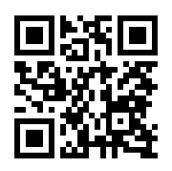 